Michigan Peds and OB Protocols 	Date:  March 1, 2024 	 	 	 	 	 	 	 	 	Page 1 of 1 TABLE OF CONTENTS 	Pediatric Medication Emergency Dosing and Intervention Cards 	 	Section 4.1        Childbirth and Related OB Emergencies 	 	 	 	 	Section 4.2        Newborn Neonatal Assess and Resuscitation 	 	 	 	Section 4.3 	Pediatric Altered Mental Status 	 	 	 	 	 	Section 4.4 	Peds Respiratory Distress Failure Arrest 	 	 	 	 	Section 4.5 	Pediatric Fever 	 	 	 	 	 	 	 	Section 4.6 	 Pediatric Seizure 	 	 	 	 	 	 	 	Section 4.7        Safe Transport of Children in Ambulances   	 	 	 	            Section 4.8                        Pediatric Crashing Impending Arrest 	 	 	 	 	            Section 4.9 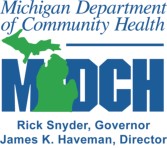 